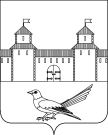 от 13.05.2016 № 678-п       В целях реализации основных направлений государственной социальной политики по улучшению положения детей в Российской Федерации и привлечения внимания к проблемам детства всех общественных институтов, во исполнение  Указа Губернатора Оренбургской области от 26 сентября 2012 № 641-ук, руководствуясь статьями 32, 35, 40 Устава муниципального образования Сорочинский городской округ Оренбургской области, администрация Сорочинского городского округа Оренбургской области постановляет:       1.  Управлению образования администрации Сорочинского городского округа Оренбургской области провести праздник «День детства» 21 мая 2016 года с 10.00 часов до 14.00 часов.      2. Образовать организационный комитет по подготовке и проведению праздника «День детства» и утвердить в составе согласно приложению № 1.      3. Организационному комитету своевременно провести необходимую подготовительную работу по проведению праздника «День детства» и обеспечить качественное проведение мероприятий по плану согласно приложению №2.        4. Запретить предприятиям общественного питания, объектам мелкорозничной торговли продажу алкогольной продукции, в том числе пива и напитков, изготавливаемых на его основе, при проведении праздника «День детства».  5.  Рекомендовать:5.1.Средствам массовой информации – ГУП «РИД» «Сорочинский вестник» (Шагалин Ю. Ю.), ООО «РТ «Веста» (Жильцова Т. А.) обеспечить освещение праздника «День детства».5.2.Начальнику ОМ ВД РФ по Сорочинскому городскому округу (Ганичкин А. А.):5.2.1. Временно ограничить движение автотранспорта на центральной площади города Сорочинска на время проведения праздника «День детства» 21 мая 2016 года с 9.00 часов до 14.00 часов.5.2.2. Осуществить мероприятия по соблюдению безопасности и правопорядка в день проведения праздника «День детства» 21 мая 2016 года с 10.00 часов до 14.00 часов.         6. Государственному бюджетному учреждению здравоохранения «Городская больница» города Сорочинска (Таскин В. Н.) обеспечить медицинское обслуживание участников мероприятия.         7. ООО «Лидер» (Фильченко А. А.) обеспечить возможность подключения звукового и другого оборудования, располагаемого на центральной площади города Сорочинска, к источникам питания требуемой мощности в период проведения праздника «День детства».        8.   Настоящее постановление вступает в силу после официального опубликования.          9.    Контроль за исполнением настоящего постановления оставляю за собой. Глава муниципального образования 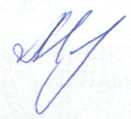 Сорочинский городской округ      			         Т.П. Мелентьева Разослано: в дело, прокуратуре, членам оргкомитета (по списку). Приложение №1 к постановлению администрации Сорочинского городского округа Оренбургской области						от 13.05.2016 № 678-пСостав оргкомитетапо подготовке и проведению праздника «День детства»Мелентьева Т.П. – глава муниципального образования Сорочинский городской округ, председатель оргкомитета Фёдорова Т.В. – начальник Управления образования администрации Сорочинского городского округа, заместитель председателя оргкомитетаЧлены оргкомитета:Богданов А.А. – первый заместитель главы администрации городского округа по оперативному управлению муниципальным хозяйством  Черных И.Н. - руководитель аппарата (управляющий делами) администрации Сорочинского городского округаВагина Н.В. – начальник отдела по культуре и искусству администрации Сорочинского городского округа Кочетков В.И. – начальник отдела по физической культуре и спорту администрации Сорочинского городского округа Шумкина Л.В. – ведущий специалист по молодёжной политике администрации Сорочинского городского округа Савченко А.Я. – главный специалист по ГО и ЧС администрации Сорочинского городского округа Палагуто Н.Г. – инспектор по социальной работе МКУ «Хозяйственная группа по обслуживанию органов местного самоуправления»Ваганова Е.В. - ведущий программист МКУ  «Централизованная бухгалтерия по обслуживанию органов местного самоуправления»Богатова К. В. – ведущий специалист отдела по экономке администрации Сорочинского городского округаТаскин В.Н. – главный врач ГБУ «Городская больница города Сорочинска»Ганичкин А.А. – начальник Отдела МВД РФ по Сорочинскому городскому округу Кадышева О. И. – ведущий специалист Управления образования администрации Сорочинского городского округаВоротынцева О. А. – директор МБУДО «Центр детского технического творчества»Макарычев В. А.  – директор МБУДО «Детско – юношеская спортивная школа»Пеннер Н. В. – директор МБУДО «Центр детского творчества»Попов Г. И. – директор МБУДО «Школа искусств «Лира»Веретенников В. П. – председатель местного отделения ДОСААФ России в Сорочинском районеФильченко А.А.  – руководитель ООО «Лидер» Жильцова Т.А. – генеральный директор ООО «РТ «Веста»Шагалин Ю.Ю. – директор ГУП «РИД «Сорочинский вестник» Лица, не находящиеся в непосредственном подчинении у главы муниципального образования, входят в состав оргкомитета по согласованию.Приложение №2 к постановлению администрации Сорочинского городского округа  Оренбургской области						от 13.05.2016 № 678-пПланпроведения праздника «День детства»Администрация Сорочинского городского округа  Оренбургской областиПОСТАНОВЛЕНИЕ     Об организации и проведении        праздника «День детства»№№МероприятиеМесто проведенияМесто проведенияСрокиСрокиСрокиОтветственныеОрганизация и проведение Дня детства 21 мая 2016 года с 10.00 часов до 14.00 часовОрганизация и проведение Дня детства 21 мая 2016 года с 10.00 часов до 14.00 часовОрганизация и проведение Дня детства 21 мая 2016 года с 10.00 часов до 14.00 часовОрганизация и проведение Дня детства 21 мая 2016 года с 10.00 часов до 14.00 часовОрганизация и проведение Дня детства 21 мая 2016 года с 10.00 часов до 14.00 часовОрганизация и проведение Дня детства 21 мая 2016 года с 10.00 часов до 14.00 часовОрганизация и проведение Дня детства 21 мая 2016 года с 10.00 часов до 14.00 часовОрганизация и проведение Дня детства 21 мая 2016 года с 10.00 часов до 14.00 часовОрганизация и проведение Дня детства 21 мая 2016 года с 10.00 часов до 14.00 часов1Организация выставок:- детского технического творчества;- станции юных натуралистов;- выставки детского рисунка «Пусть всегда будет солнце!»Организация выставок:- детского технического творчества;- станции юных натуралистов;- выставки детского рисунка «Пусть всегда будет солнце!»Организация выставок:- детского технического творчества;- станции юных натуралистов;- выставки детского рисунка «Пусть всегда будет солнце!»Центральная площадь городаЦентральная площадь города10.00ч.Воротынцева О.А.,Пеннер Н. В.,Пудовкина Д. Г.Воротынцева О.А.,Пеннер Н. В.,Пудовкина Д. Г.2Открытие городского праздника День детства «Этот мир мы дарим детям!»Открытие городского праздника День детства «Этот мир мы дарим детям!»Открытие городского праздника День детства «Этот мир мы дарим детям!»Центральная площадь городаЦентральная площадь города10.00ч.Кадышева О. И.Кадышева О. И.3Работа детских игровых площадокРабота детских игровых площадокРабота детских игровых площадокЦентральная площадь городаЦентральная площадь города10.00ч.Воротынцева О.А.,Пеннер Н. В.Воротынцева О.А.,Пеннер Н. В.4ВелоэстафетаВелоэстафетаВелоэстафетаЦентральная площадь города (д/с №5)Центральная площадь города (д/с №5)10.00ч.Веретенников В.П.Веретенников В.П.5Спортивные эстафеты «Весёлые страты»Спортивные эстафеты «Весёлые страты»Спортивные эстафеты «Весёлые страты»Центральная площадь города (д/с №1)Центральная площадь города (д/с №1)10.00ч.Макарычев В. А.Уланов А. В.Макарычев В. А.Уланов А. В.6Конкурс рисунков на асфальтеКонкурс рисунков на асфальтеКонкурс рисунков на асфальтеЦентральная площадьЦентральная площадь10.00ч.Пеннер Н. В.Воротынцева О. А.Пеннер Н. В.Воротынцева О. А.7Мастер – класс по аквагримму «Ярче!»Мастер – класс по аквагримму «Ярче!»Мастер – класс по аквагримму «Ярче!»Центральная площадьЦентральная площадь10.00ч.Пеннер Н. В.Пеннер Н. В.8Работа фото – салона «Любимый город»Работа фото – салона «Любимый город»Работа фото – салона «Любимый город»Центральная площадьЦентральная площадь10.00ч.Пеннер Н. В.Пеннер Н. В.9 Работа батута, детского поезда (паровозик) Работа батута, детского поезда (паровозик) Работа батута, детского поезда (паровозик)Центральная площадь городаЦентральная площадь города10.00ч. Худяков С. Д. Худяков С. Д.10Торжественный сбор  детских общественных организаций Торжественный сбор  детских общественных организаций Торжественный сбор  детских общественных организаций Площадь Мемориала СлавыПлощадь Мемориала Славы10.30ч.Суспицына О. В.Пеннер Н. В.Суспицына О. В.Пеннер Н. В.